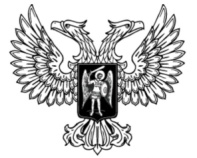 ДонецкАЯ НароднАЯ РеспубликАЗАКОНО ВНЕСЕНИИ ИЗМЕНЕНИЙ В ГРАЖДАНСКИЙ КОДЕКС ДОНЕЦКОЙ НАРОДНОЙ РЕСПУБЛИКИПринят Постановлением Народного Совета 18 декабря 2020 годаСтатья 1Внести в Гражданский кодекс Донецкой Народной Республики 
от 13 декабря 2019 года № 81-IIНС (опубликован на официальном сайте Народного Совета Донецкой Народной Республики 17 декабря 2019 года) следующие изменения:1) наименование главы 3 дополнить словом «(граждане)»;2) в части 2 статьи 157 слова «конфессиональными нормами» заменить словами «внутренними установлениями»;3) в части 3 статьи 158 слова «конфессиональными нормами» заменить словами «внутренними установлениями»;4) в абзаце первом части 1 статьи 204 слова «размера минимальной заработной платы» заменить словами «минимального размера оплаты труда»;5) в абзаце первом части 2 статьи 285 слова «заработной платы» заменить словами «оплаты труда»;6) в статье 384 слова «установленного минимального размера заработной платы» заменить словами «установленной в соответствии с законом величины прожиточного минимума в Донецкой Народной Республике»;7) часть 2 статьи 699 изложить в следующей редакции:«2. Размер выплачиваемой постоянной ренты, установленный договором постоянной ренты, в расчете на месяц должен быть не менее установленной в соответствии с законом величины прожиточного минимума на душу населения в Донецкой Народной Республике.Размер постоянной ренты, установленный договором постоянной ренты на уровне указанной в абзаце первом настоящей части величины прожиточного минимума на душу населения, подлежит увеличению с учетом роста соответствующей величины прожиточного минимума на душу населения в Донецкой Народной Республике.»;8) в части 2 статьи 711 слова «размеров минимальной заработной платы» заменить словами «в соответствии с законом величин прожиточного минимума на душу населения в Донецкой Народной Республике»;9) в абзаце первом части 1 статьи 1009 слова «минимальный размер заработной платы» заменить словами «законом минимальный размер оплаты труда»;10) в абзаце первом части 2 статьи 1021 слова «размеров минимальной заработной платы» заменить словами «законом минимальных размеров оплаты труда»;11) в статье 1216:а) в части 2 слова «установленного минимального размера заработной платы» заменить словами «установленной в соответствии с законом величины прожиточного минимума трудоспособного населения в Донецкой Народной Республике»;б) в части 3 слова «установленного минимального размера заработной платы» заменить словами «установленной в соответствии с законом величины прожиточного минимума трудоспособного населения в Донецкой Народной Республике»;12) в статье 1220 слова «установленного размера минимальной заработной платы» заменить словами «установленной в соответствии с законом величины прожиточного минимума на душу населения в Донецкой Народной Республике»;13) в статье 1642:а) в наименовании слово «Переходные» заменить словами «Заключительные и переходные»;б) часть 5 дополнить абзацем шестым следующего содержания:«Законами Донецкой Народной Республики могут устанавливаться особенности изменения организационно-правовой формы отдельных юридических лиц при смене собственника имущества с муниципального образования на Донецкой Народную Республику или с Донецкой Народной Республики на муниципальное образование.»;в) дополнить частью 131 следующего содержания:«131. До вступления в силу закона, устанавливающего величину прожиточного минимума на душу населения в Донецкой Народной Республике, в качестве величины прожиточного минимума на душу населения применяется установленный законом минимальный размер оплаты труда.».Глава Донецкой Народной Республики					   Д.В. Пушилинг. Донецк25 декабря 2020 года№ 217-IIНС